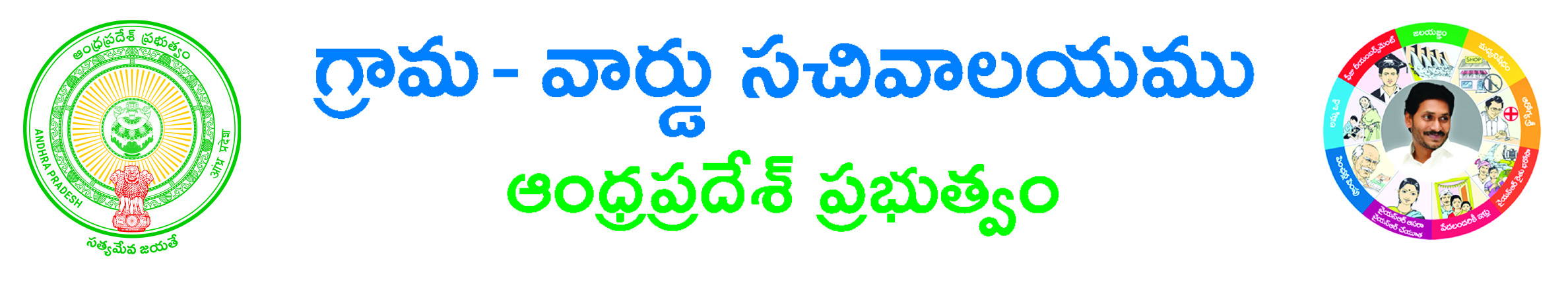 Annual Fee Payment Application FormRequest Details:  R  NUMBER*:   _______________Factory Details:-Annual Fee Currently Paying for the Year*:________________________Authorized Person Details:- Authorized Person Name*: _____________________________       Mobile NO*:_____________________                                                                                                                     Delivery Type*:  Manual Document List:-	 Meeseva Application Form*:Department Application Form*: Pan Card of organization/Aadhar Card of the occupier      Applicant’s Signature